Урок информатики в 11-м классе гуманитарного профиля на тему "Графические модели. Построение и исследование регрессионной модели с использованием MSExcel " Цель урока: Научиться моделировать регрессионную модель в MSExcel.Задачи урока: 1. Проверить умения и навыки работы учащихся в электронных таблицах.2. Обогащение и усложнение словарного запаса учащихся новой терминологией курса моделирования.3. Показать необходимость развития аналитического мышления при работе с программными продуктами.4. Использовать имеющиеся знания и навыки работы учащихся в электронных таблицах для решения задач моделирования.Продолжительность урока: 45 минут.Оборудование урока: компьютерный класс, проектор, приложение MS Windows – MSExcel, карточки с алгоритмом практической  работы.Тип урока: комбинированный – урок формирования и закрепления умений и навыков практического использования MSExcel.План урока:Ход урокаI. Организационный момент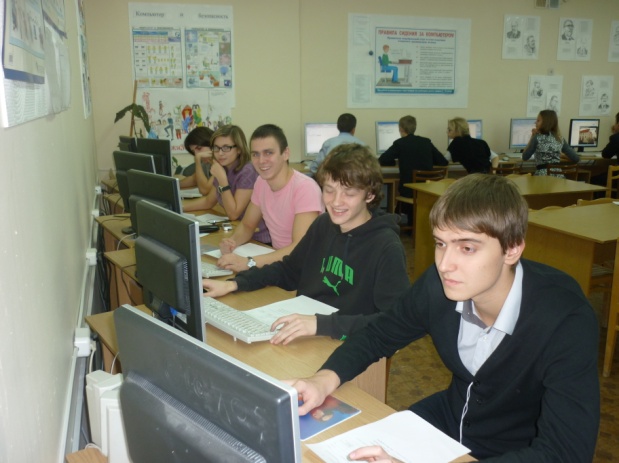 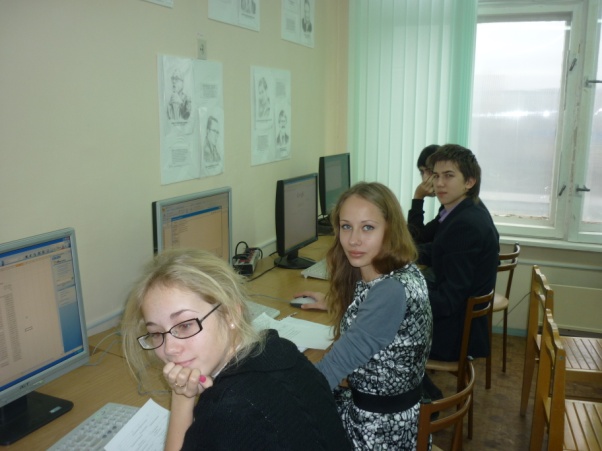  Тема нашего урока: «Графические модели. Построение и исследование регрессионной модели с использованием MSExcel».Как видите, тема очень обширная, она объединяет в себе целых два больших раздела курса информатики: моделирование и обработка числовых данных в ЭТ Excel. Поэтому, чтобы нам легче было работать, давайте вместе вспомним самые важные моменты, известные вам по этим разделам.Знания наши будет проверять компьютер – наш верный помощник, он же поставит оценку.II. Проверка знаний основных определений и понятий по теме «Электронные таблицы»: проведение совместного тестирования класса Адрес ячейки в электронных таблицах образуется 1) Из номера строки2) Из номера строки и имени столбца3) Из имени столбца и номера строки4) Из имени столбцаАктивная ячейка - это … 1) Ячейка, в которой находится формула2) Ячейка, в которой выполняется какое-либо действие3) Ячейка, в которой находится текст4) Ячейка, в которую введено числоК какому типу относится следующая запись? =С3*5 - 5/D4 ТекстовыйФормулаЧисловойЭкспоненциальныйНазовите основные типы данных в программе Excel 1) Число, текст2) Именованная область памяти, адрес ячейки3) Цифра, число, формула4) Число, текст, формулаАбсолютные ссылки в формулах используются для… 1) Копирования формул2) Определения адреса ячейки3) Определения фиксированного адреса ячейки4) Нет правильного варианта ответаИз ячейки D10 Формулу =(A4+$A5)/$F$3 скопировали в ячейку D13. Какая формула находится в ячейке D13? 1) =(A7+$A8)/$F$32) формула не изменится3) =(A6+$A8)/$F$24) =(В7+$A8)/$F$3К какому типу ссылок относится запись A$5 1) Относительная2) Смешанная3) Абсолютная4) Нет правильного варианта ответаКакой формат данных применяют для чисел большой разрядности? 1) Числовой2) Денежный3) Экспоненциальный4) ФинансовыйФормула в Excel не может … 1) Включать относительные ссылки2) Включать абсолютные ссылки3) Включать имена ячеек4) Включать текстДано: аргумент математической функции изменяется в пределах [-8; -2] с шагом 2,5. Выберите правильный вариант заполнения таблицы изменения аргументов в Excel? 1) Ответ: -8 -10,5 -13 ….2) Ответ: -8 -7,5 -6 …3) Ответ: -8 -5,5 -3 …4) Ответ: -8 -9,5 -10 …Учитель задает дополнительные вопросы по ходу теста для полного восполнения знаний.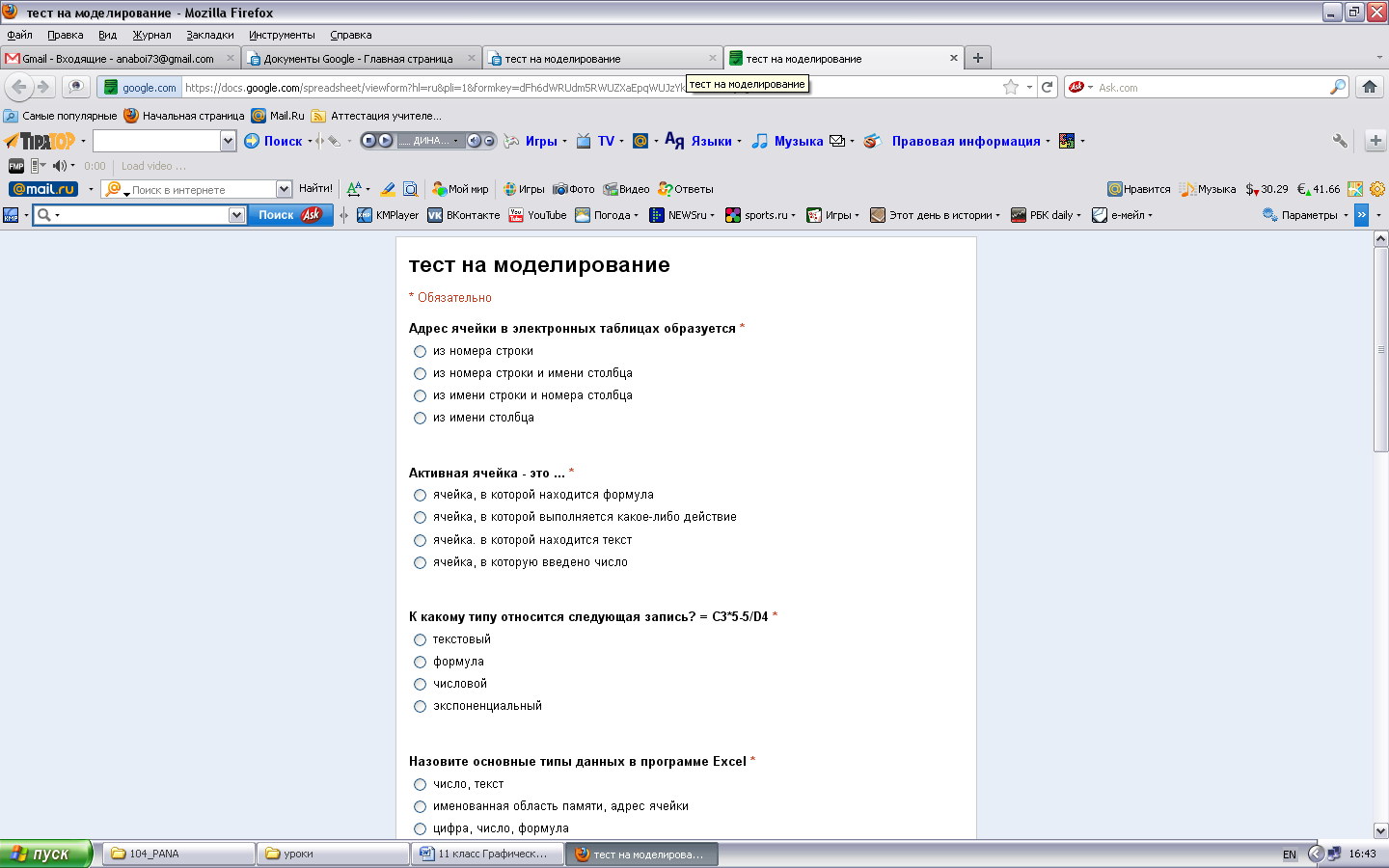 III. Раскрытие темы урока1. Регрессионные модели. Поэтапное построение регрессионной модели, описывающей статистические данные.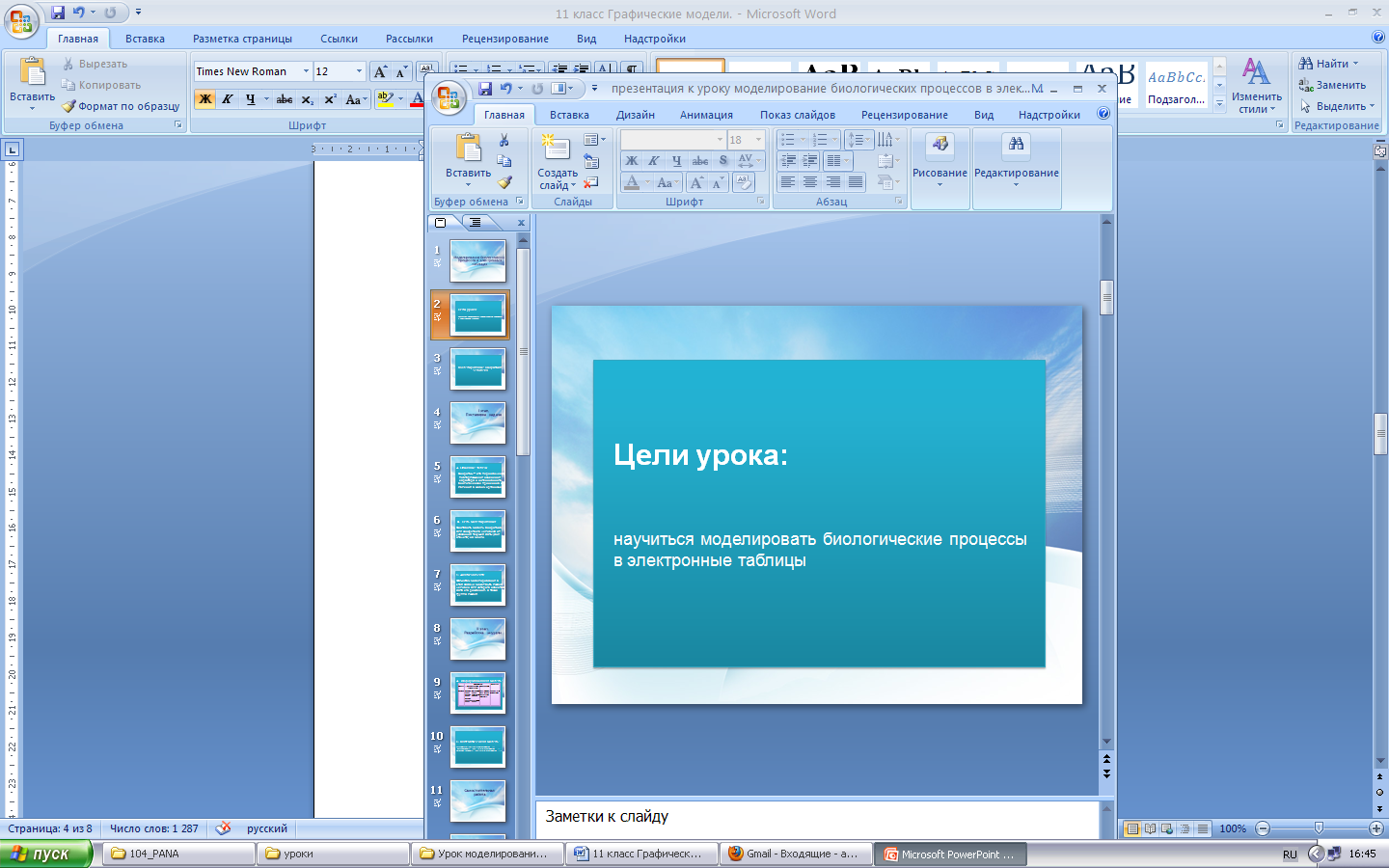 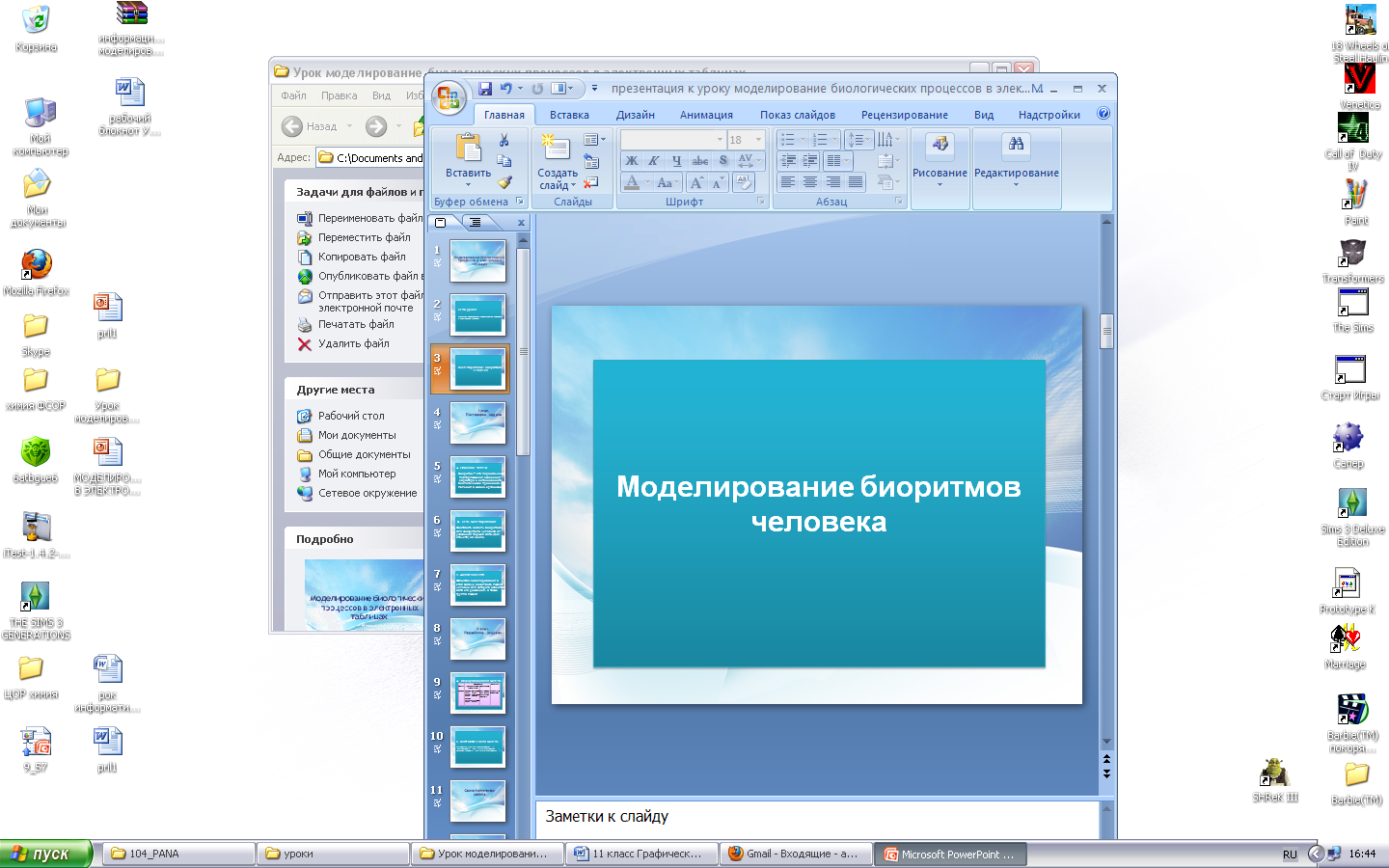 Сегодня мы будем строить с вами регрессионную модель. Вы, скорее всего, спросите меня, что значит регрессионная? Объяснение таково: модели описывают реальные объекты или процессы (результаты испытания технических средств – приборов, анализ уровня заболеваемости в той или иной социальной группе, изучение экономических процессов). Указанные объекты очень сложны, узнать их структуру до конца порой практически невозможно, но необходимость математического описания с целью прогнозирования работы этого объекта очень важна. 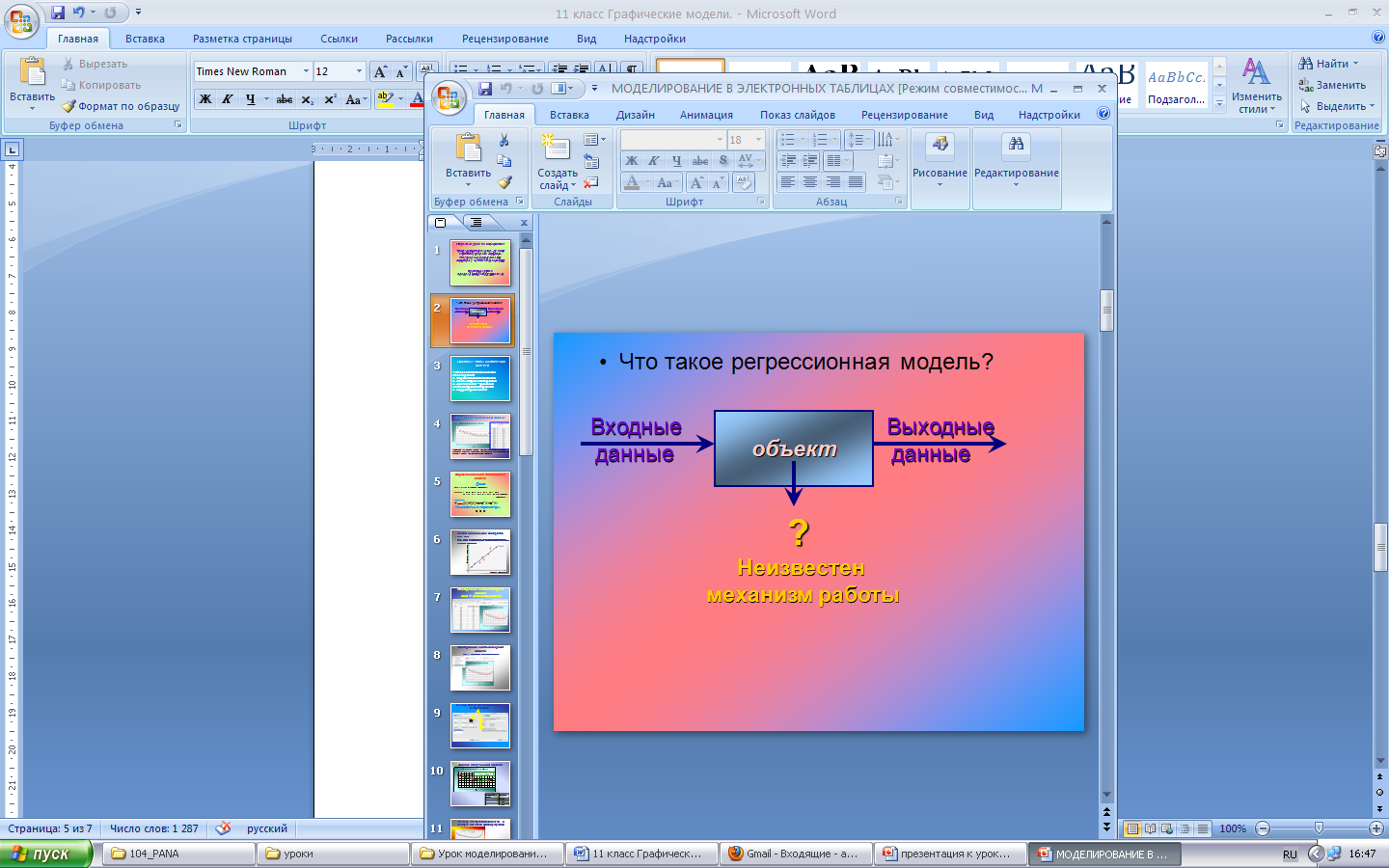 Поэтому для составления моделей таких объектов прибегают к экспериментальному методу. При этом сам объект рассматривается, как черный ящик, исследуется зависимость выходных координат от входных. Причем входные координаты – показывают, как окружающая среда воздействует на объект, а выходные – реакция объекта на эти воздействия.Вопрос: Приведите примеры входных координат для объекта «Прибор измерения температуры - градусник». В зависимости от чего изменяются показания прибора? (температура тела)Вопрос: А какие координаты окажутся выходными? ( уровень столбика жидкости)Правильно. А математическая модель любого объекта должна описать зависимость выходов объекта от его входов. Как я уже заметила модели сложных объектов или процессов чаще всего составляются экспериментальным методом.Вопрос: если мы будем проводить испытания, каким образом удобнее всего представить результаты? (в виде таблиц)Действительно, таблицы в данном случае – наиболее эффективны. Здесь-то и появляется определение регрессионных моделей. Модели, которые позволяют описывать математическими формулами дискретные экспериментальные точки – называются регрессионными.Одну из таких моделей мы сегодня построим. Эту модель мы будем строить в соответствии с планом, который следует соблюдать при составлении любых информационных моделей. 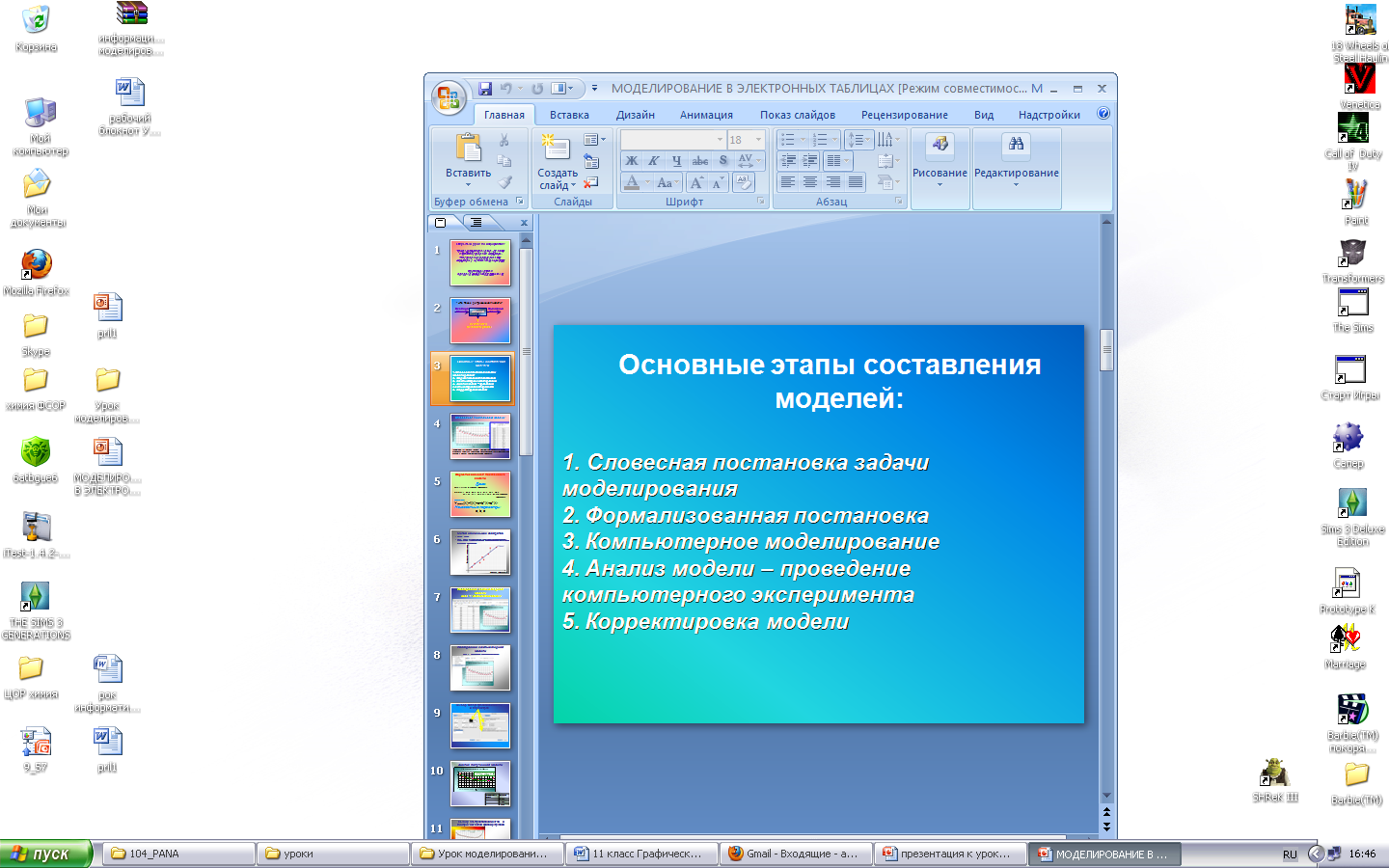 Этапы приведены на доске: словесная постановка, формализованная постановка, построение компьютерной модели, анализ полученной модели – эксперимент, корректировка модели. IV. Выполнение практической работы учащимися.  1. Все мы живем по определенным законам. Существует теория, что жизнь человека подчиняется трем циклическим процессам, называемым биоритмами. Биоритмы – это периодически повторяющиеся изменения характера и интенсивности биологических процессов и явлений в живой природе.В последнее время очень популярна «теория трех ритмов»: физический, эмоциональный и интеллектуальный. Физический характеризует жизненный силы человека (физическое состояние), эмоциональный характеризует внутренний настрой человека (возбудимость, эмоциональное восприятие окружающего мира), интеллектуальный – мыслительные способности (интеллектуальные способности). Графическим изображением этих ритмов является – СИНУСОИДА. 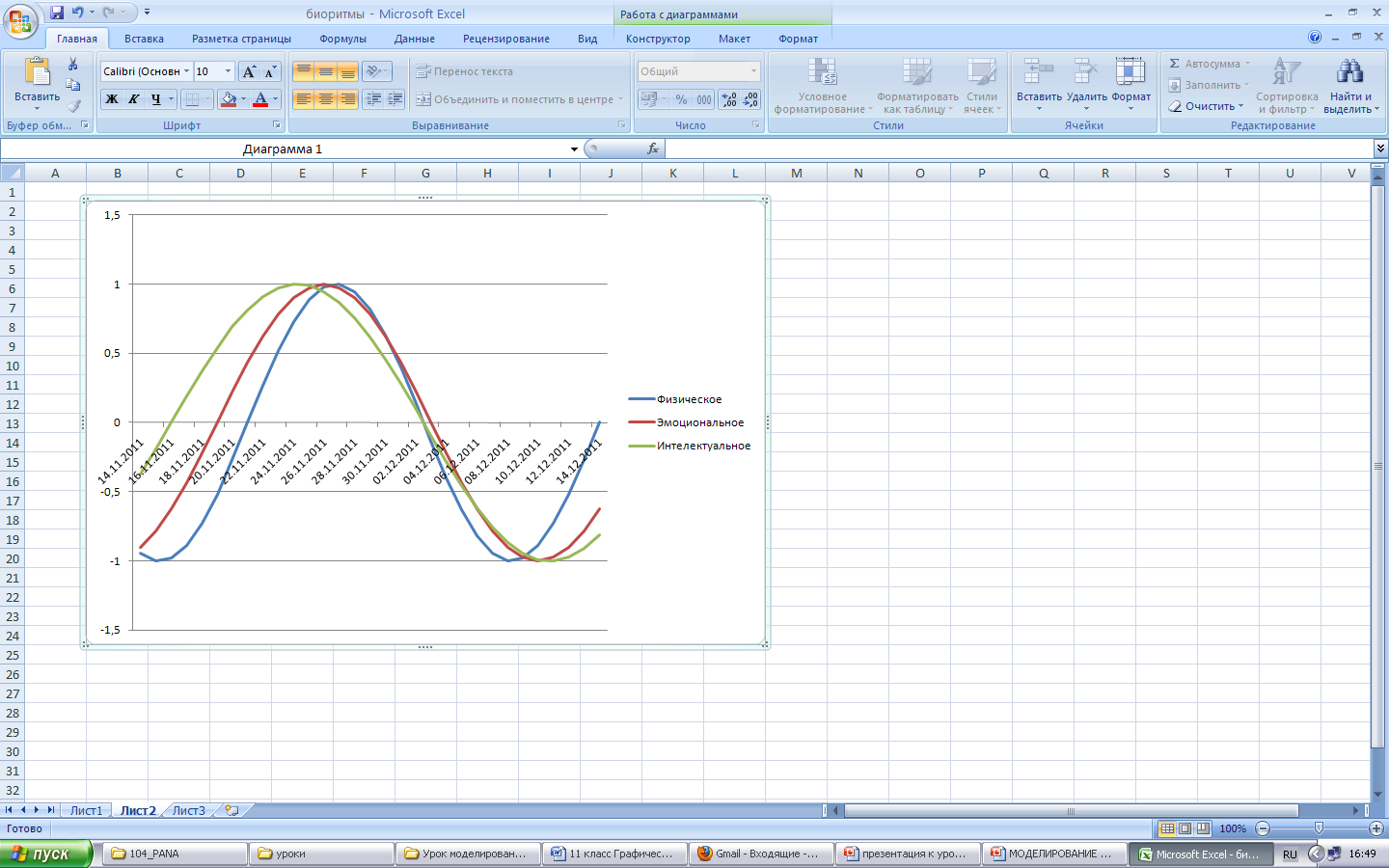 Данная гипотеза пока научно не подтверждена. Однако, ее появление и разработка имеют положительное значение. Например актуальная проблема – исследование многодневных биоритмов, отражающих влияние на живые организмы космических факторов (Солнца, Луны) и играющих важную роль в жизни человека.Проверить данную гипотезу на практике позволяет компьютерный эксперимент на основе разработки модели биоритмов с помощью электронной таблицы MSExcel. Сегодня вы научитесь составлять и исследовать модель расчета биоритмов человека.2. Практическая работа.Цель моделирования: составить модель биоритмов для конкретного человека от казанной текущей даты (дня отсчета) на месяц.Анализ объекта: объектом моделирования в этой задаче может быть любой человек, для которого известна дата его рождения, а также группа людей.Информационная модель:Математическая модель: Указанные циклы можно описать приведенными ниже выражениями, в которых переменная х соответствует возрасту человека в днях:Физический цикл Rф(х)=sin   (1)
Эмоциональный цикл Rэ(х)= sin    (2)
Интеллектуальный цикл Rи(х)= sin    (3)Компьютерная модель: Для моделирования выберем среду электронной таблицы. В этой среде информационная и математическая модели объединяются в таблицу, которая содержит две области: исходные данные – константы и управляемые параметры; расчетные данные (результаты).Формулы сами учащиеся переводят из математических в компьютерный и заностят в электронные таблицы.В ячейку В10 вводится формулу: =SIN(2*ПИ()*(A10-$D$5)/23) В ячейку С10 вводится формулу: = SIN(2*ПИ()*(A10-$D$5)/28) В ячейку D10 вводится формулу:= SIN(2*ПИ()*(A10-$D$5)/33)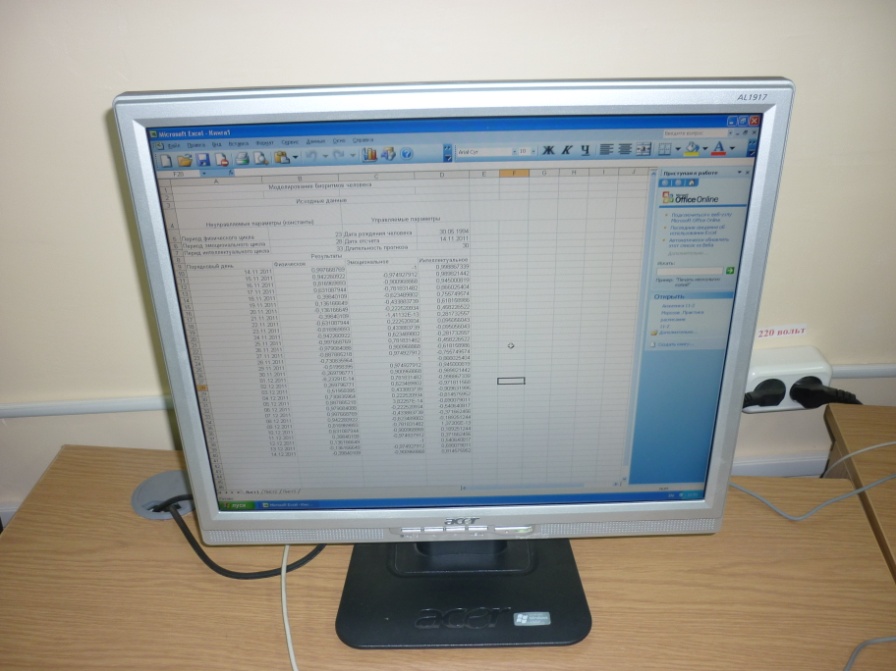 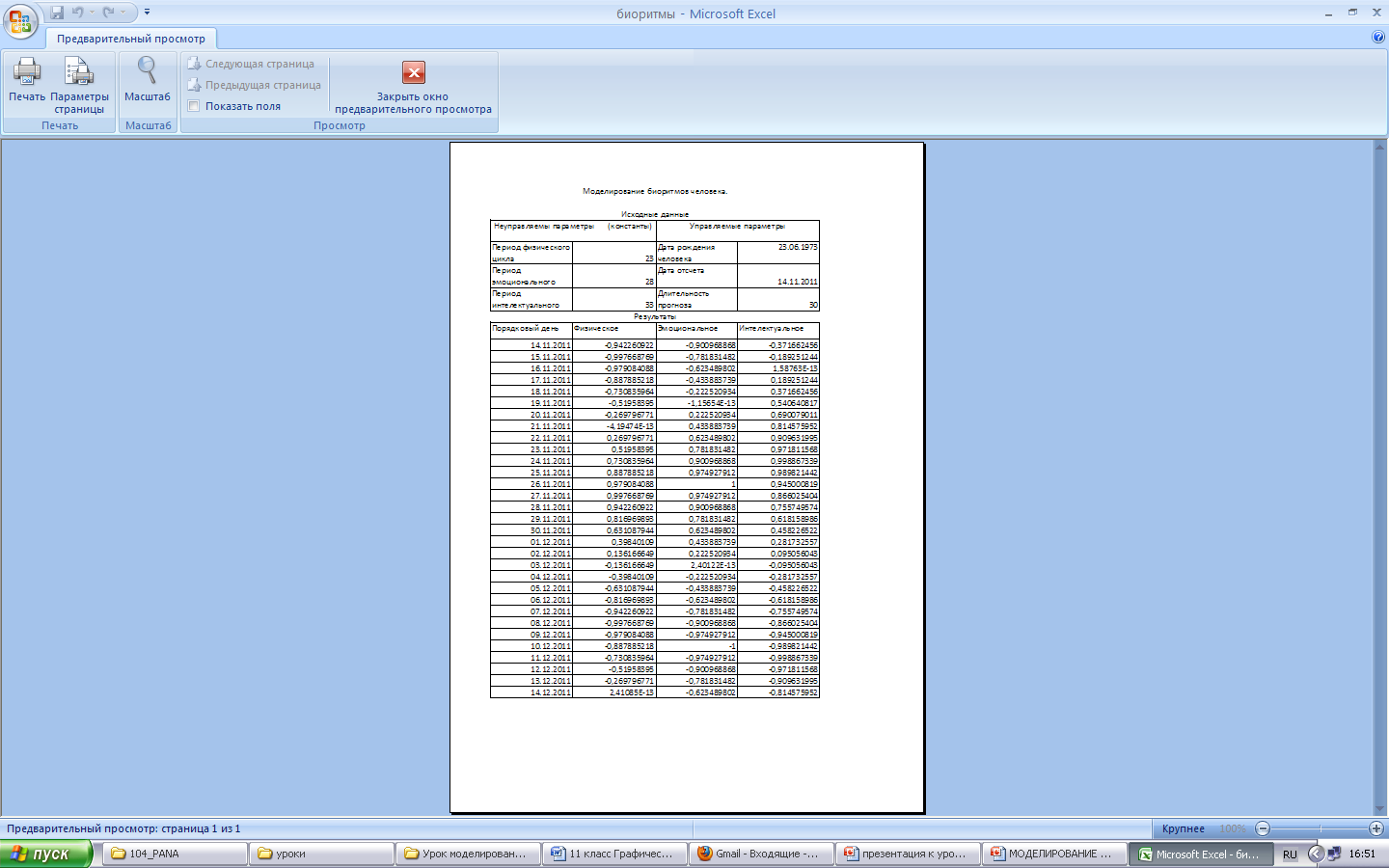 V. Подведение итогов урока.Подведение итогов работы. Оценки за урок. Ответы на вопросы. 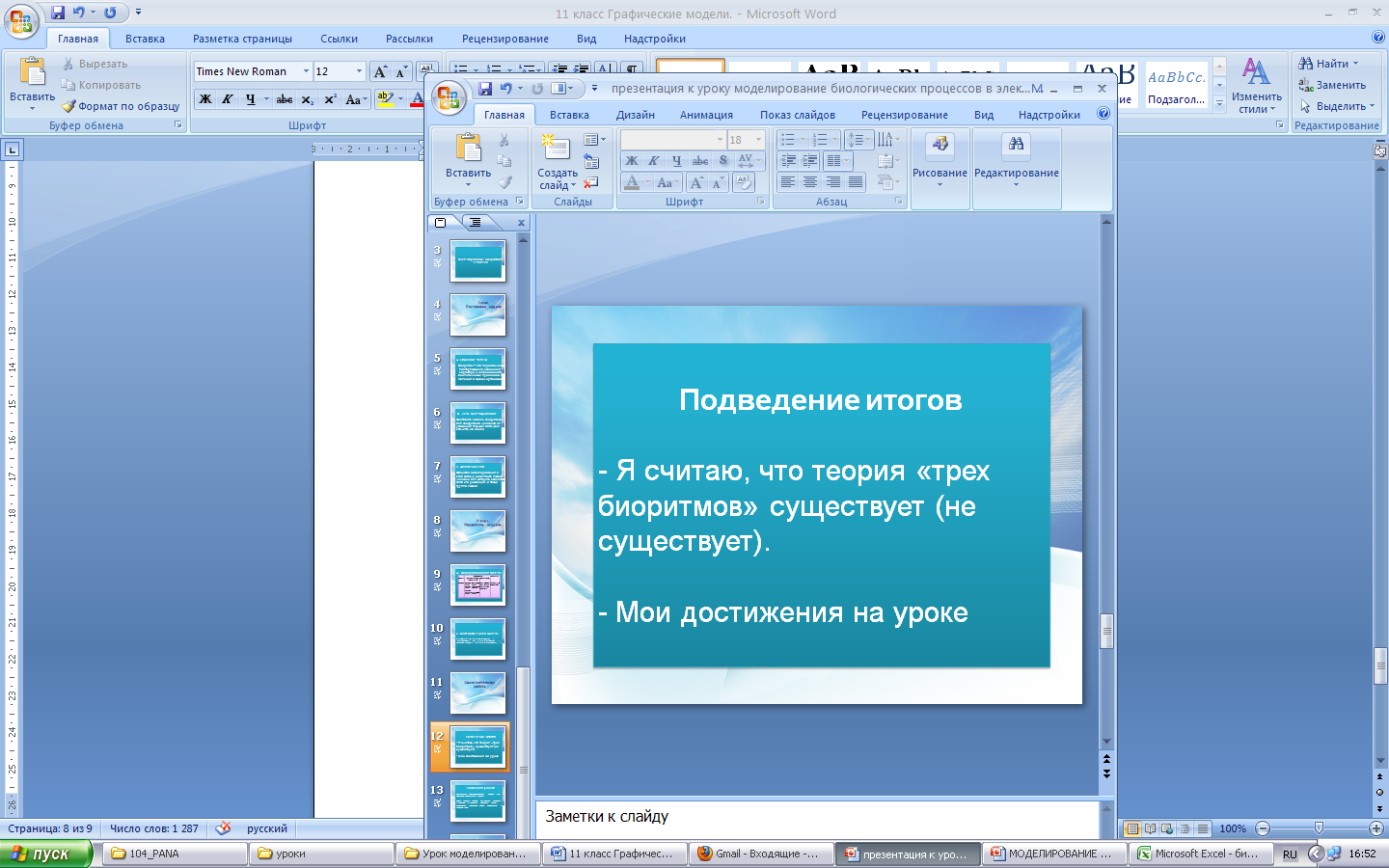 - Я считаю, что теория «трех биоритмов» существует (не существует).
- Мои достижения на уроке: я научился… я понял, как… оформил результаты, используя… другой вариант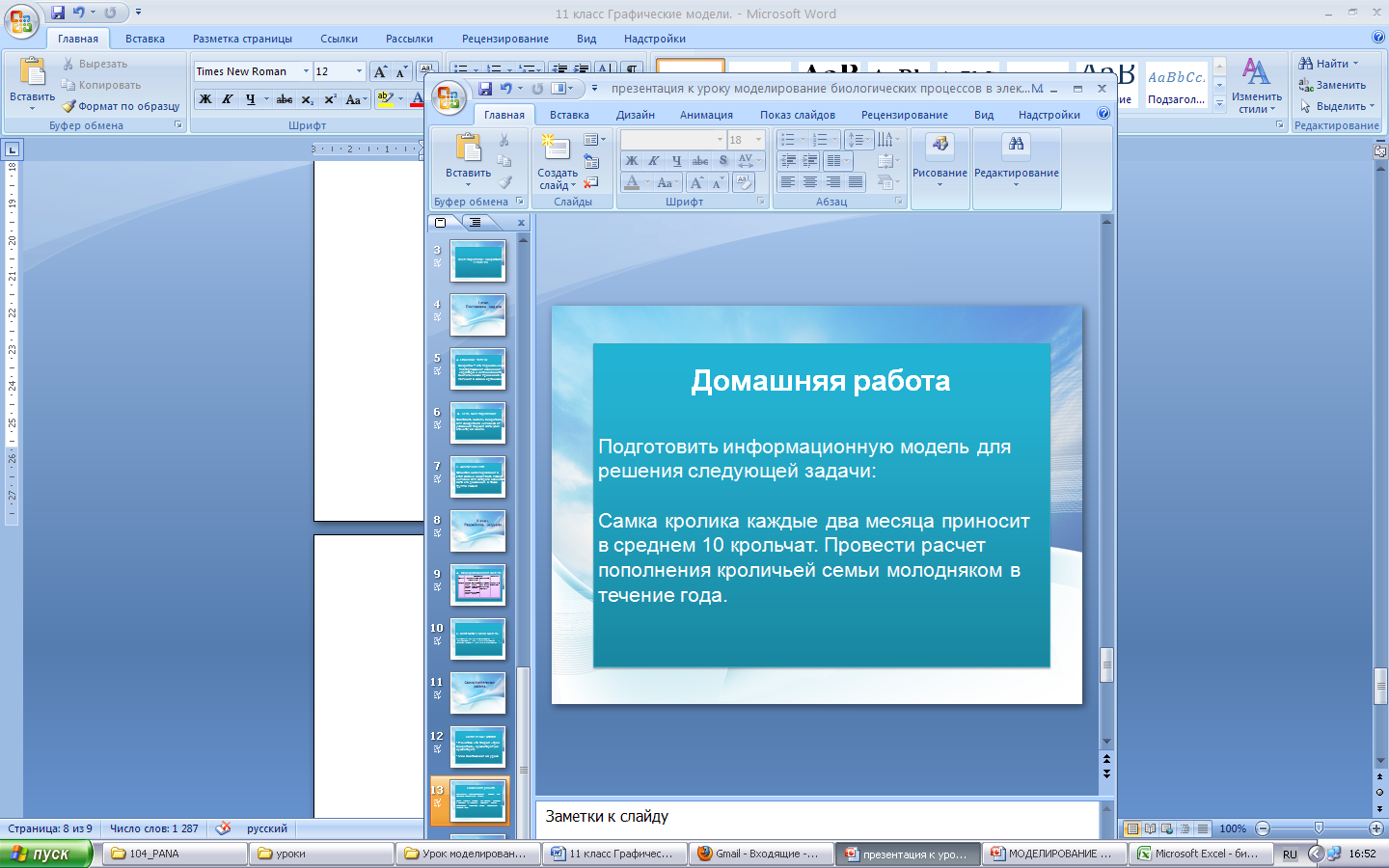  VI. Домашняя работа.Подготовить информационную модель для решения следующей задачи: Самка кролика каждые два месяца приносит в среднем 10 крольчат. Провести расчет пополнения кроличьей семьи молодняком в течение года.№ п/пСодержаниеДлительностьI.Организационный момент. Приветствие, знакомство с учащимися. Объявление темы урока.2II.Проверка знаний работы электронных таблиц: проведение совместного тестирования класса с использованием программы Access. 5III.Раскрытие темы урока101.Регрессионные модели. Поэтапное построение регрессионной модели, описывающей статистические данные.12IV.Выдача и обсуждение задания на практическую работу. Выполнение практической работы.15V-VIПодведение итогов и выдача домашнего задания1ОбъектПараметрыПараметрыДействияОбъектНеуправляемые(константы)УправляемыеДействияЧеловекПериод физического цикла: 23 дня. Период эмоционального цикла: 26 дней.Период интеллектуального цикла: 33 дня.Дата рождения. День отсчета.Длительность прогноза.Расчет и анализ биоритмовАBCD1Моделирование биоритмов человекаМоделирование биоритмов человекаМоделирование биоритмов человекаМоделирование биоритмов человека23Исходные данныеИсходные данныеИсходные данныеИсходные данные4Неуправляемые параметры(константы)Неуправляемые параметры(константы)Управляемые параметрыУправляемые параметры5Период физического цикла23Дата рождения человека26.08.636Период эмоционального цикла28Дата отсчета01.10.047Период интеллектуального цикла33Длительность прогноза308РезультатыРезультатыРезультатыРезультаты9Порядковый деньФизическоеЭмоциональноеИнтеллектуальное10 Формула Формула Формула Формула11Заполнить ряд с шагом 1 на месяцЗаполнить внизЗаполнить внизЗаполнить вниз12